Методическая разработкаИгра на развитие лексико-грамматического строя речи «Где я?»Цель:Уточнить и закрепить в речи ребенка правильное употребление предложно-падежных конструкций.Задачи:- Учить детей составлять предложения по наглядной ситуации  - Уточнить пространственные отношения, выраженные предлогами (НА, В, ПОД, ЗА и др.)- Упражнять детей в правильном использовании простых и сложных предлогов- Учить ребенка выделять в тексте предлоги- Формировать умение составлять грамматически правильные предложения, используя предлагаемые предлоги.- Учиться распространять предложения- Составлять сложносочиненные предложения, используя противоположные предлоги - Повышать познавательный интерес детей, активность- Уточнять и актуализовать словарь по темам: «Домашние животные и птицы, и их детеныши»Возрастная группа: 5-7 летВарианты использования игры:1. Ребенку предлагается составить предложение по наглядной опоре: «Посмотри, малыш потерял свою маму, ему нужно крикнуть ей, где он находится, чтобы она могла его найти. Давай поможем ему?»«Да. Он стоит за домом»Далее педагог перемещает животных/птиц и просит ребенка ответить, где теперь он находится.2. На игровой зоне находятся несколько животных. Ребенку задается вопрос: «Посмотри, а кто в доме?»«Кошка»«Давай ответим полным предложением»«Кошка сидит в доме» и т.д. ребенок должен найти и назвать всех животных.3. «Скажи наоборот»Педагог показывает ребенку действие и озвучивает: «Посмотри, щенок сидит на лавочке. Давай скажем наоборот: что теперь делает щенок?»«Щенок лежит под лавочкой»Предполагаемые результаты:Благодаря этой игре, ребенок научится:- слышать в речи окружающих предлоги- понимать их значение- пользоваться ими в собственной речи- составлять с ними распространенные предложения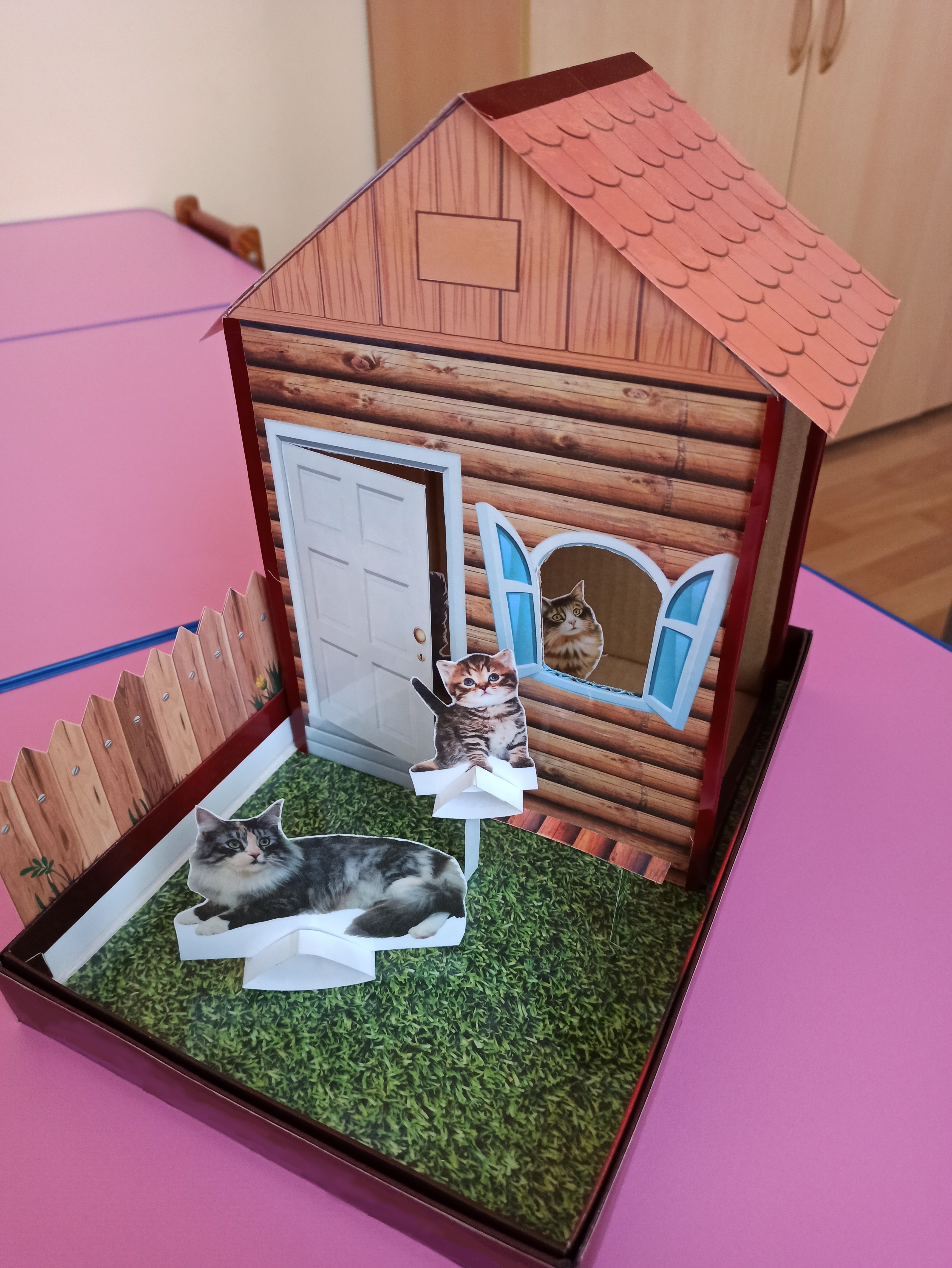 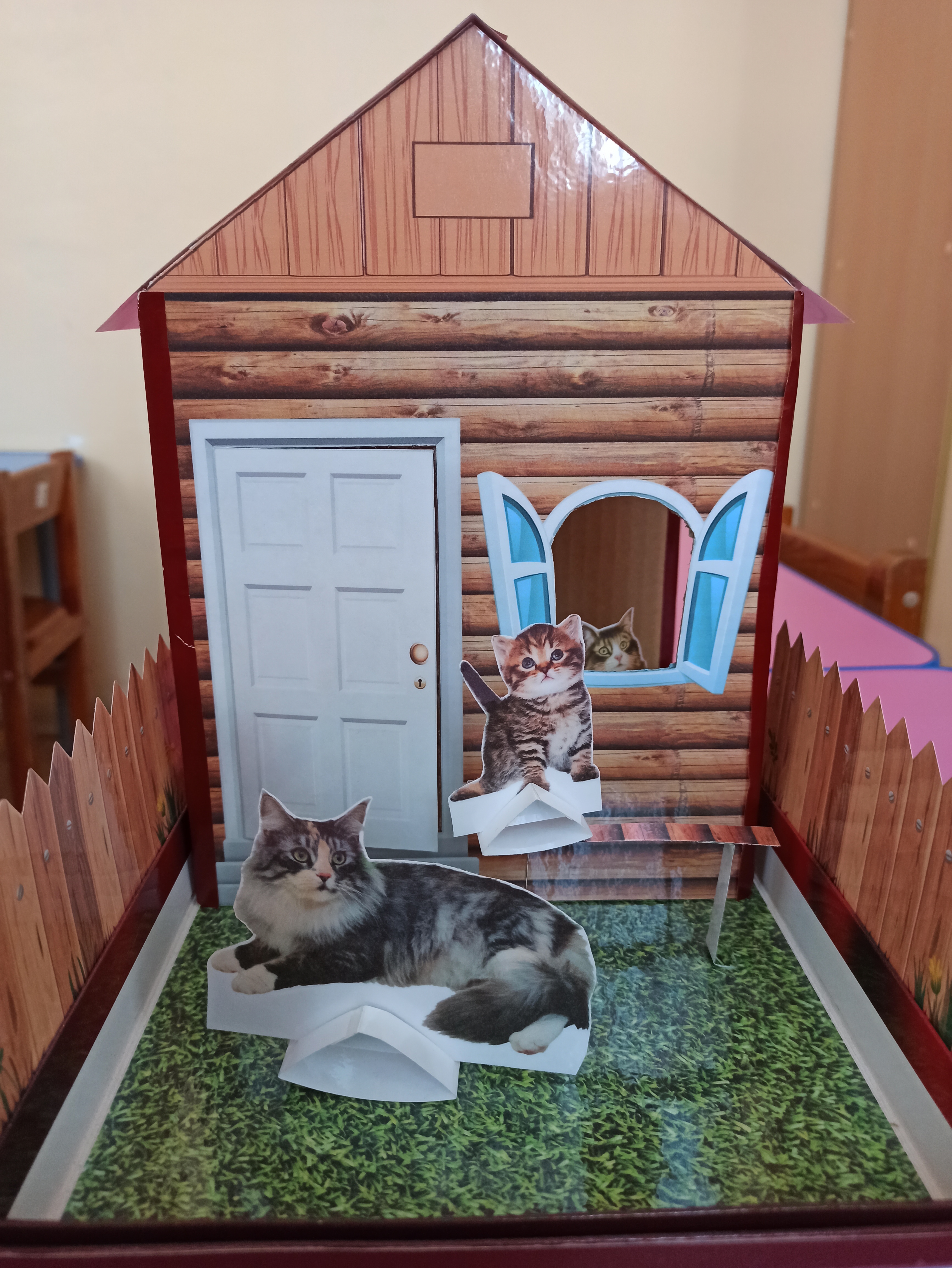 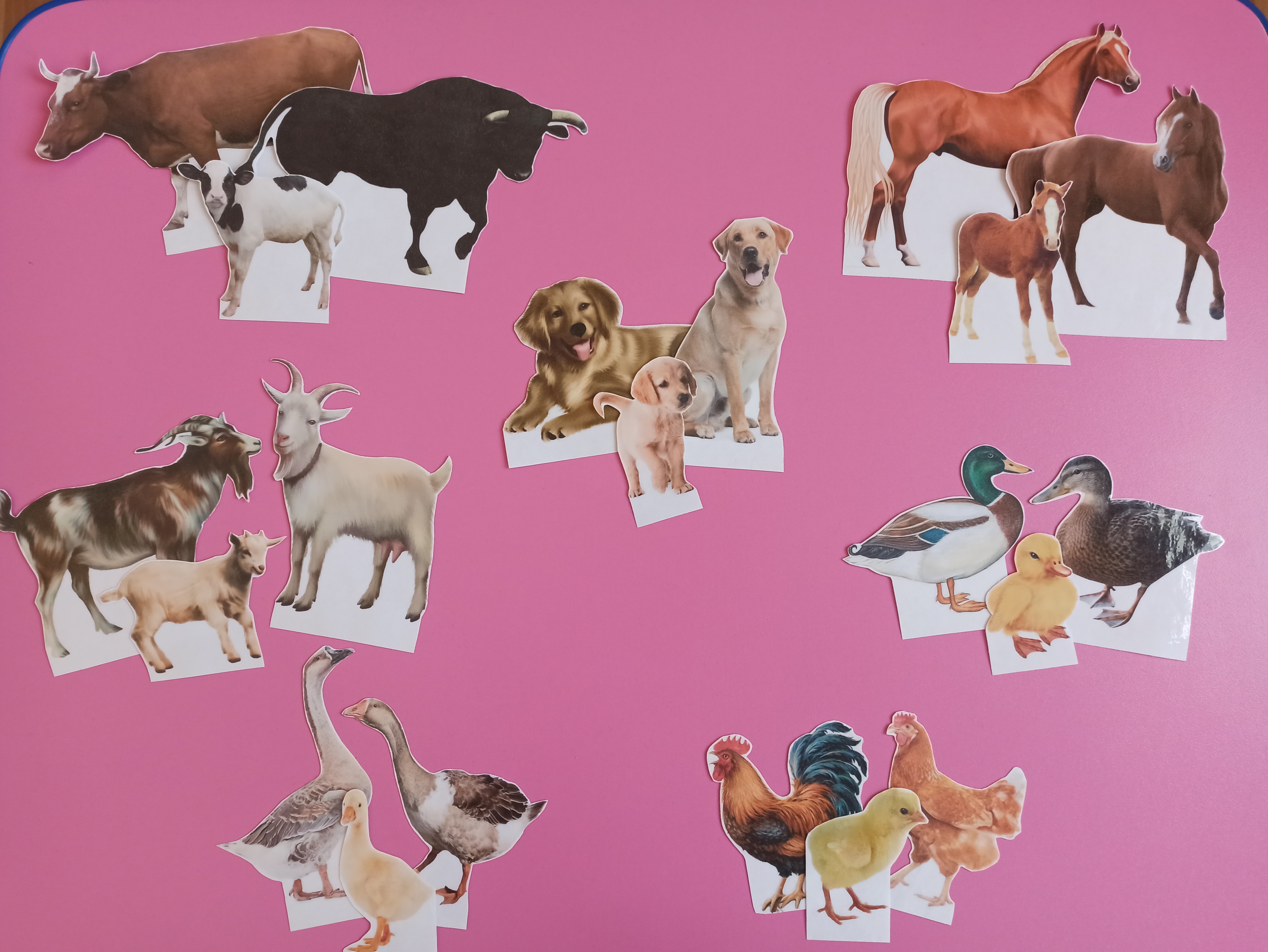 